Additional document for JCER paperFigure ii - Five Guiding Principles of Sustainable Development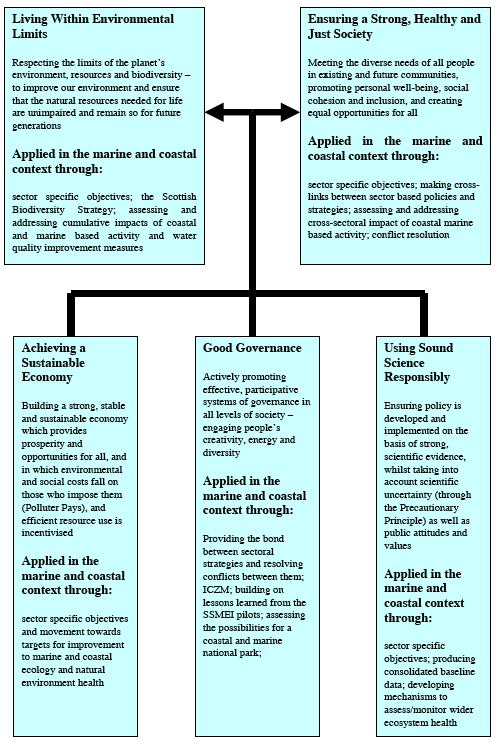 Source:  Scottish Government (2005)